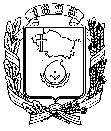 АДМИНИСТРАЦИЯ ГОРОДА НЕВИННОМЫССКАСТАВРОПОЛЬСКОГО КРАЯПОСТАНОВЛЕНИЕ20.02.2023                                    г. Невинномысск                                       № 176Об обеспечении безопасности при проведении мероприятия «Масленичный привал «Вместе мы сила!»В соответствии Федеральным законом от 08 ноября 2007 года
№ 257-ФЗ «Об автомобильных дорогах и о дорожной деятельности в Российской Федерации и о внесении изменений в отдельные законодательные акты Российской Федерации», постановлением Правительства Ставропольского края от 02 августа 2011 г. № 308-п «Об утверждении Порядка осуществления временных ограничения или прекращения движения транспортных средств по автомобильным дорогам регионального или межмуниципального, местного значения в Ставропольском крае», в связи с проведением 26 февраля 2023 года мероприятия «Масленичный привал «Вместе мы сила!» (далее –  мероприятие), в целях обеспечения охраны общественного порядка и безопасности граждан постановляю:1. Прекратить 26 февраля 2023 года с 10:00 до 17:00 движение всех видов транспорта по улице Маяковского от дома № 10 до парка «Шерстяник».2. Отделу общественной безопасности администрации города Невинномысска обеспечить участие в охране общественного порядка
в местах проведения мероприятия Невинномысского городского казачьего общества Ставропольского окружного казачьего общества Терского войскового казачьего общества, народных дружин города Невинномысска.3. Муниципальному казенному учреждению «Управление по чрезвычайным ситуациям и гражданской обороне города Невинномысска» обеспечить дежурство смены спасателей в районе проведения мероприятия 26 февраля с 11:30 до завершения мероприятия.4. Рекомендовать:4.1. Отделу МВД России по городу Невинномысску обеспечить общественный порядок и безопасность дорожного движения в период проведения  мероприятия. 4.2. Государственному бюджетному учреждению здравоохранения Ставропольского края «Городская больница» города Невинномысска обеспечить дежурство бригады скорой медицинской помощи в парке «Шерстяник» 26 февраля с 11:30 до завершения мероприятия. 5. Опубликовать настоящее постановление в газете «Невинномысский рабочий», а также разместить в сетевом издании «Редакция газеты «Невинномысский рабочий» и на официальном сайте администрации города Невинномысска в информационно-телекоммуникационной сети «Интернет».6. Контроль за исполнением настоящего постановления возложить на заместителя главы администрации города Невинномысска Крылова П.С.Глава города НевинномысскаСтавропольского края				                                   М.А. Миненков